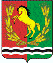 АДМИНИСТРАЦИЯ                                 МУНИЦИПАЛЬНОГО ОБРАЗОВАНИЯ                                      КИСЛИНСКИЙ СЕЛЬСОВЕТАСЕКЕЕВСКОГО  РАЙОНА  ОРЕНБУРГСКОЙ  ОБЛАСТИ П О С Т А Н О В Л Е Н И Е18.12.2023   			     с. Кисла				                № 138-п                        О присвоении  адреса жилому дому        В соответствии с Решением Совета депутатов от 02.04.2015 № 129 «Об утверждении Правил присвоения, изменения и аннулирования адресов на территории муниципального образования Кислинский сельсовет», Устава муниципального образования Кислинский сельсовет Асекеевского района Оренбургской области постановляет:1. Жилому дому с кадастровым номером 56:05:0801001:193 расположенному по адресу: Асекеевский район, администрация Кислинского сельсовета, село Кисла присвоить  адрес: Российская Федерация, Оренбургская область, Асекеевский муниципальный район, сельское поселение Кислинский сельсовет, село Кисла, ул. Садовая, дом 1 2.Постановление вступает в силу  со дня подписания. Глава  муниципального образования                                             В.Л. Абрамов